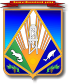 МУНИЦИПАЛЬНОЕ ОБРАЗОВАНИЕХАНТЫ-МАНСИЙСКИЙ РАЙОНХанты-Мансийский автономный округ – ЮграАДМИНИСТРАЦИЯ ХАНТЫ-МАНСИЙСКОГО РАЙОНАП О С Т А Н О В Л Е Н И Еот 26.06.2018                                                                                                № 185г. Ханты-МансийскОб утверждении стоимости банных услуг, предоставляемых населению муниципальным предприятием «ЖЭК-3» В соответствии со статьей 17 Федерального закона 
от 6 октября 2003 года № 131-ФЗ «Об общих принципах организации местного самоуправления в Российской Федерации», решением 
Думы Ханты-Мансийского района от 26 сентября 2013 года № 287 
«Об утверждении положения о порядке принятия решений 
об установлении тарифов на услуги муниципальных предприятий 
и учреждений Ханты-Мансийского района, выполнение работ», постановлением администрации Ханты-Мансийского района 
от 11 ноября 2013 года № 292 «Об утверждении методики формирования тарифов на платные услуги (работы), предоставляемые (выполняемые) муниципальными предприятиями и учреждениями Ханты-Мансийского района»:1. Установить стоимость банных услуг, предоставляемых населению муниципальным предприятием «ЖЭК-3», согласно приложению.2. Директору муниципального предприятия «ЖЭК-3» обеспечить контроль за организацией и качеством оказываемой услуги, правильностью применения стоимости банных услуг.3. Признать утратившим силу постановление администрации Ханты-Мансийского района от 20.06.2011 № 112 «Об утверждении стоимости банных услуг, предоставляемых населению муниципальным предприятием «ЖЭК-3».4. Настоящее постановление вступает в силу после официального опубликования, но не ранее 1 августа 2018 года.5.  Опубликовать  настоящее  постановление  в  газете  «Наш  район»и разместить на официальном сайте администрации Ханты-Мансийского района.6. Контроль за выполнением постановления возложить 
на заместителя главы района, директора департамента строительства, архитектуры и ЖКХ администрации Ханты-Мансийского района. Глава Ханты-Мансийского района				               К.Р.МинулинПриложение к постановлению администрации Ханты-Мансийского района от 26.06.2018 № 185Стоимость банных услуг, предоставляемых населению муниципальным предприятием «ЖЭК-3»*Перечень льготных категорий граждан:участники Великой Отечественной войны;труженики тыла в годы Великой Отечественной войны;лица, награжденные знаком «Житель блокадного Ленинграда»;узники фашистских лагерей;инвалиды 1, 2, 3 групп;неработающие пенсионеры;многодетные семьи;дети в возрасте от 2 до 7 лет;ветераны труда.Дети до двух лет пользуются данной услугой бесплатно.№ п/пНаименование услугиНорма времени на 1 помывку, часЦена с учетом НДС, руб.Цена с учетом НДС для льготной категории граждан*, руб.1.Помывка в общем отделении бани1,5110,080,0